                 PROLJEĆEPROLJEĆE STIŽE,PROŠLA JE ZIMA,POLJUPCE TOPLEŠALJE NAM SVIMA.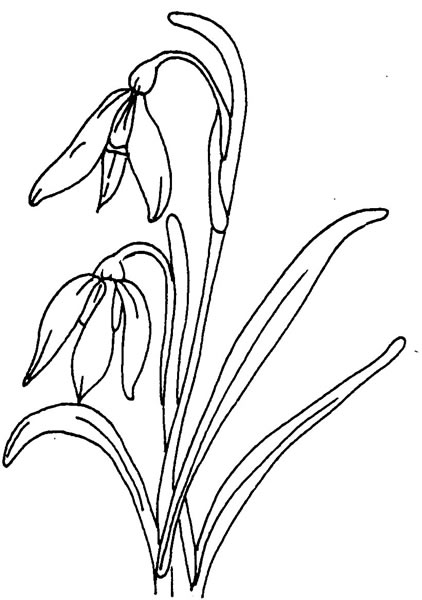 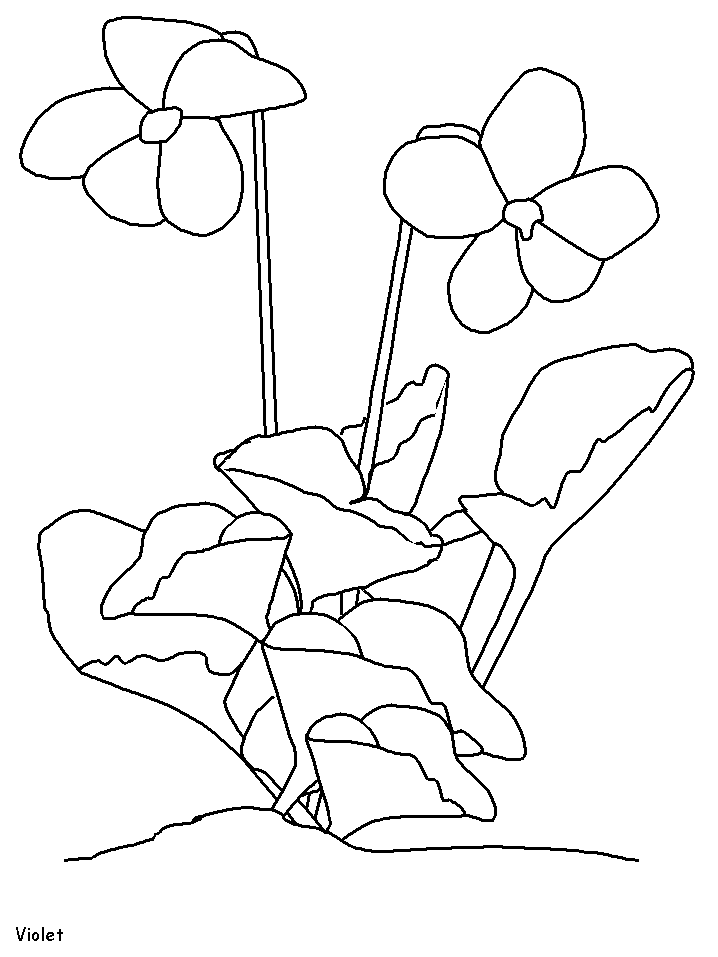 ZADATAK:NACRTAJ JEDAN PROLJETNI CVIJET U BILJEŽNICU.